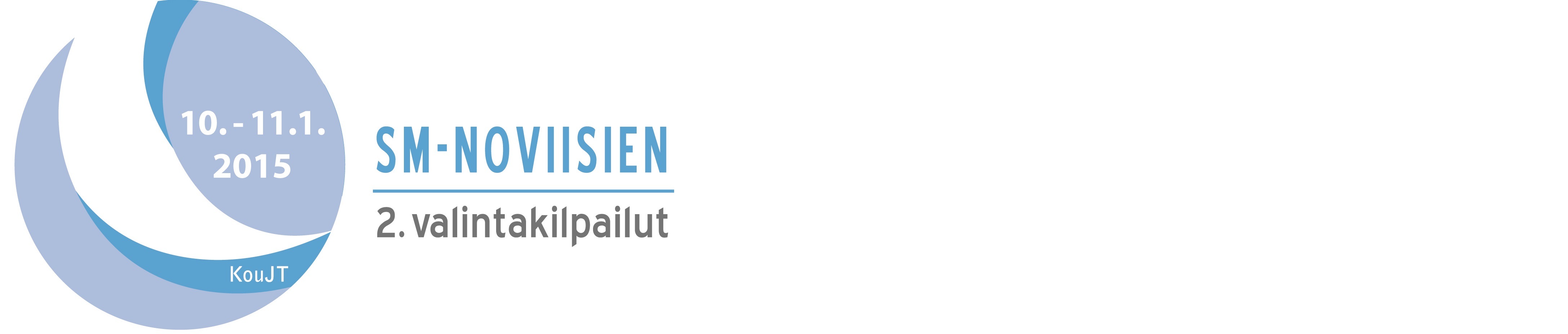 Yksinluistelun SM-noviisien 2.valintakilpailu 10.-11.1.2015, Kouvola		Osallistujalista + jäähän tutustumiseen osallistuminen LO		18.12.2014TYTÖT, LOHKO 2Seura		Luistelija			Jäähän tutustuminen		PeruutuksetEsJt		Doris Louhikoski		Ei		Aino Palosuo			Ei		Paula Savolainen		EiETK		Alexandra Limnell		Ei		Wilma Wilen			Kyllä		Silja Toimela			KylläEVT		Anni Skogberg		Kyllä		Linnea Ketola			KylläHSK	Ida Berglund			Kyllä
Sofia Ridal			KylläHyTL		Ida Tonteri			KylläHTL		Sara Hankela			Kyllä		Vilhelmiina Saloranta		KylläKaTa		Olivia Lindholm		EiKeLS		Christina Holm		Kyllä		Linnea Ceder			Kyllä		Heidi Koskinen		KylläKouJT		Emma Elo			KylläKuLS		Moona Heikkinen		Kyllä		Anniina Simonen		KylläKSK		Evilla Kapanen		KylläLTL		Sara Tuominen		Kyllä		Emma Veijalainen		Kyllä		Josefiina Lehtonen		Kyllä				per. 9.1.OLK		Selma Välitalo			KylläPTL		Sofia Sula			Kyllä		Inka Melender			KylläTapTL		Petra Laakkonen		Ei		Essi Korpi			Ei		Nerissa Mäkelä		Ei				per. 7.1.		Venla-Maria Kirveskari	Ei		Leia Piippo			EiTRT		Mia Koskinen			Kyllä				per. 5.1.TL		Sanna Tuomioksa		KylläPOJAT, LOHKO 1						Seura		Luistelija			Jäähän tutustuminen		PeruutuksetHL		Mikla Rasia			KylläML		Lauri Lankila			EiSTRTYTÖT, LOHKO 1Seura		Luistelija			Jäähän tutustuminen		PeruutuksetHTK		Pinja Tauriainen		KylläHL		Sandra Backman		Kyllä		Mira Finne			Kyllä		Kia Janatuinen		Kyllä		Monica Lindfors		Kyllä		Nella Noiva			Kyllä		Linnea Pikkarainen		KylläJyTLs		Sanni Viikki			Kyllä		Mette Kulonen			Kyllä				per. 6.1.		Natalia Periainen		EiJTL		Jenni Heino			Kyllä		Pilvi Laine			Kyllä		Emmi Niskanen		KylläKOOVEE	Sonja Rosqvist		Ei		Emilia Jääskeläinen		EiKoTa		Alina Blinova			KylläLRL		Kaisla Iljin			Ei		Laura Karhunen		Ei		Jessica Ranta			Ei		Enja Ruokonen		Ei		Henna-Riikka Turppo		EiMTK		-PoriTa		Ava Ramsten			Kyllä		Charlotta Löfgren		KylläRauTL		Eevi Lehtinen			EiRTL		-SCT		-TTK		Melina Brusi			Kyllä		Alisa Hakola			Kyllä		Vilma Leppänen		Kyllä 		Alisa Paastela			Kyllä		Jasmin Taivassalo		Kyllä